                        Зимина Наталья Александровна, 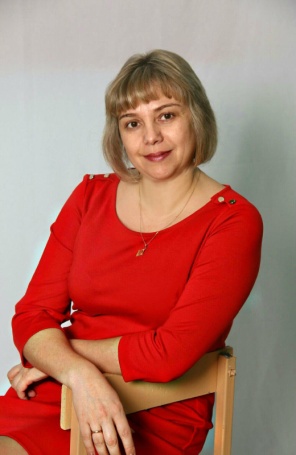 учитель русского языка и литературы ВКО Зыряновский районКГУ «Средняя школа № 1 им.В.М.Инюшинаг.Серебрянска»Эффективность использования информационных ресурсов в рамках обновления содержания образования   Знания будут тем прочнее и полнее, чем большим количеством органов чувств они воспринимаются...К.Д.Ушинский    Современная педагогическая наука по –новому рассматривает не только содержание образования, но и подходы к методике преподавания. Всё это обусловлено необходимостью воспитания и развития личности с новым типом мышления, человека инициативного, творческого, конкурентоспособного в современном мире.  Выпускник школы должен быть разносторонне развитым, умеющим адаптироваться в постоянно меняющемся мире, критически мыслить и давать адекватную оценку происходящему.   Школьное обучение – сложный, многоплановый процесс формирования личности учащихся, подготовки их к труду, к самостоятельной жизни. Главная задача школы: создавать условия для приобретения учащимися опыта учебно – познавательной деятельности, воспитания активности и самостоятельности. Для достижения этой цели необходим поиск новых форм и методов обучения каждому творчески работающему педагогу.Исследования показывают,  что преобладание репродуктивных подходов создаёт у половины обучающихся безразличное отношение к учёбе. Репродуктивные методы предусматривают простейшие способы обучения: нужно запомнить, воспроизвести, составить схему вслед за учителем и т.п. Следствием таких уроков является отсутствие у учащихся мотивации к учёбе, потеря интереса к изучаемому предмету. Отсюда возникает необходимость поиска новых методов и технологий обучения. Необходимо применять такие  методы обучения, которые активизируют мыслительную деятельность учащихся, позволяют ему найти нужную информацию, повышают мотивацию к учебной деятельности, развивают творческие способности и кругозор.    Эффективным средством активизации познавательной, рефлексивной деятельности учащихся на уроках русского языка и литературы  является использование информационных технологий в образовательном и самообразовательном процессе. ИКТ (информационно-коммуникационная технология) - обобщающее понятие, описывающее различные устройства, механизмы, способы, алгоритмы обработки информации.ИКТ интенсифицирует процесс обучения: повышает темп урока, увеличивает долю самостоятельной работы учащихся, позволяет проверить усвоение теории у всех учащихся, углубить степень отработки практических умений и навыков, вести дифференцированную работу с каждым учеником.     Использование информационных технологий является одной из актуальных проблем современной методики преподавания филологических дисциплин. Применение информационных технологий на уроках русского языка, литературы  мотивируется тем, что они способствуют совершенствованию практических умений и навыков, позволяют эффективно организовать самостоятельную работу и индивидуализировать процесс обучения, повышают интерес к урокам русского языка и литературы, активизируют познавательную деятельность учащихся, осовременивают урок.   ИКТ целесообразно использовать на уроках русского языка и литературы при изложении нового материала (демонстрационно - энциклопедические программы), закреплении изложенного материала, в системе контроля и проверки (тестирование с оцениванием, контролирующие программы), для самостоятельной работы учащихся (обучающие программы, энциклопедии, развивающие программы). В функции учителя компьютер представляет источник учебной информации (частично или полностью заменяющий учителя и книгу), наглядное пособие (качественно нового уровня с возможностями мультимедиа и телекоммуникаций), индивидуальное информационное пространство, тренажер, средство диагностики и контроля.ИКТ эффективны на уроках русского языка и литературы, во-первых, для того, чтобы решать специальные практические задачи, записанные в программе по русскому языку и литературе: формирование прочных орфографических и пунктуационных умений и навыков, обогащение словарного запаса, овладение нормами литературного языка, знание лингвистических и литературоведческих терминов, формирование общеучебных умений и навыков.Во-вторых, при организации самостоятельной работы учащихся по формированию основополагающих знаний школьного курса, по коррекции и учету знаний учащихся используется обучение и тестирование с помощью компьютера. Тестовый контроль и формирование умений и навыков с помощью компьютера предполагает возможность быстрее и объективнее, чем при традиционном способе, выявить знание и незнание обучающегося. Этот способ организации учебного процесса удобен и прост для оценивания в современной системе обработки информации.В-третьих, применение информационных технологий позволяет формировать ключевые компетенции учащихся. Помогают решить эти проблемы учебные компьютерные программы по русскому языку и литературе, которых в настоящее время создано достаточно много. Они позволяют повысить интерес учащихся к предмету, успеваемость и качество знаний учащихся, сэкономить время на опрос, дают возможность учащимся самостоятельно заниматься не только на уроках, но и в домашних условиях, помогают и учителю повысить уровень своих знаний.   Использование интерактивной доски позволяет создавать благоприятный психологический климат на уроке, сохранять интерес детей к предмету, поддерживать условия для самовыражения учащихся. "Лучший отдых - это смена деятельности". Использование интерактивной доски позволяет разнообразить работу на уроке, применять научную организацию труда учащихся, а также использовать такой немаловажный элемент обучения, как игра. Яркие образы, впечатляющие краски, безграничные возможности для фантазии позволяют ученикам средних классов в форме игры легко усвоить учебный материал. Так, например, на уроке пишут на доске различными цветами, используют библиотеку ресурсов и рисунков. В несколько раз повышается эффективность урока, исчезает монотонность в преподавании. То, что ученик видит на большом экране подчас с музыкальным сопровождением и визуальными эффектами, надолго остаётся у него в памяти. Учащиеся перестают отвлекаться от темы урока, концентрируют свое внимание на отрабатываемом материале.    Сегодня нет такого педагога, который не мечтал бы о том, чтобы его общение с учащимися было бы увлекательным, интересным, эмоциональным, а главное - тем ценным приобретением, которое бы ученики смогли преобразовать в собственное мировосприятие и мироощущение. Формирование нового мышления неразрывно связано с тем информационным пространством,  в котором проживает ученик, в котором познает окружающую действительность, в котором он активно действует.Эффективным средством активизации познавательной, рефлексивной деятельности учащихся, действительно,  является использование информационных технологий в образовательном и самообразовательном процессе.    Учитывая особенности преподавания русского языка и литературы в школе необходимо применять компьютерные технологии в обучении этих предметов по нескольким направлениям,  как в урочной, так и во внеурочной деятельности: как банк справочного материала, как средство управлением учением ученика, динамическое средство условной наглядности, средство организации проблемной ситуации, способствующее исследовательской работе учащихся. Компьютерные технологии способствуют научной организации труда ученика и учителя, самостоятельной исследовательской работе учеников для подготовки к уроку, научно - практическим конференциям, семинарам, литературным гостиным.Следует также помнить, что применение информационных технологий в учебном процессе по русскому языку и литературе станет эффективным, если будет обеспечена их органическая связь и сочетаемость с традиционными методами и приемами обучения.    Сегодня можно совершить виртуальную экскурсию на родину писателя или поэта, «побывать в его музее», услышать мастерское чтение любимых классических произведений, познакомиться с критическими материалами, в Интернете -найти нужную информацию, тексты. Просмотр фрагментов фильма заставляет учащихся по-новому взглянуть на произведение, визуализация образов героев делает их ближе, понятнее, у многих появляется желание перечитать произведение, сравнить фильм с текстом. Использование интерактивных метод обучения русскому языку на уроках и во внеурочной деятельности значительно повышает не только эффективность обучения, но и помогает создать более продуктивную атмосферу на уроке, в ходе внеклассных мероприятий, заинтересованность учеников в изучаемом материале, развивает творческий подход к окружающему миру, любознательность учащихся.    При использовании мультимедийных технологий знания приобретаются по разным каналам восприятия (зрительным, аудитивным), поэтому лучше усваиваются, запоминаются на более долгий срок. Еще К.Д. Ушинский отметил, что знания будут тем прочнее и полнее, чем большим количеством органов чувств они воспринимаются.Нельзя забывать и о живом слове учителя, поэтому использование ИКТ должно быть разумно дозировано, чтобы быть во благо в процессе обучения и воспитания. Таким образом, показателем эффективности и результативности работы по использованию ИКТ в учебно-воспитательном процессе может служить уровень сформированности информационно-коммуникативной деятельности.         Сегодня в  рамках обновления содержания образования в  преподавании необходимо опираться на коммуникативный подход, развивать у учеников критическое мышление, исследовательские навыки, опираясь на принцип спиральности, т.е. от простого – к  сложному. Из класса в класс усложняются учебные цели и учитываются межпредметные связи, лексические темы – перекликаются с историей, географией, биологией, физикой. Особое внимание предстоит уделять не заучиваниюграмматических правил, как раньше, а развитию всех видов речевой деятельности: проговариванию, слушанию, чтению и письму. В целом такая программа способствует самомоу главному – формированию функциональной грамотности учащихся, умению применять накопленные знания.	Н.А.Назарбаев сказал: «Наша молодежь должна учиться, овладевать новыми знаниями, обретать новейшие навыки, умело, и эффективно использовать знания и технологии в повседневной жизни». Вьюшина И.В., Крашенникова Н.Б. Современные педагогические технологии как фактор формирования ключевых компетентностей участников образовательного процесса. Часть 3. Интегративное образование: Методические материалы. – Ярославль, 2005.  С. 9-12Левитес Д.Г. Практика обучения: современные образовательные технологии. М.: Институт практической психологии, 1998Республиканский учебно – методический журнал «Уроки русского языка и литературы в школе», Алматы, 2010